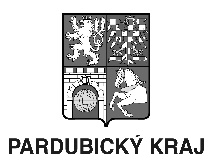 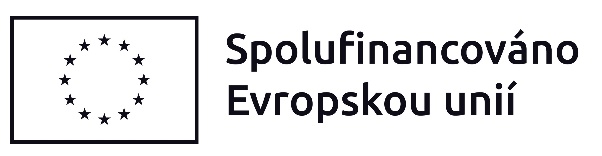 Domov pro rodinu, z.s.                                                                                                       Lanškrounská 245/73571 01 Moravská TřebováIČO 682 08 553tel.: 732 680 459e-mail: domovprorodinu@seznam.czMost naděje – azylový dům pro rodiče s dětmi Prohlášení o zdravotní způsobilosti dětí žadatelůČást I. a III. vyplní žadatelé o sociální službu. Část II. musí vyplnit dětský lékař. Bez posudku lékaře nemohou být děti žadatelů přijati do sociální služby.Část I. – údaje o žadatelíchJméno a příjmení žadatelky: …………………………….….………………………………………………………….……Datum narození: …………………………………………………………………………………………………………………….Adresa trvalého bydliště:………………………………………………….…………………………………………………….Jméno a příjmení žadatele:…………………………………………………………………………………………………….Datum narození:……………………………………………………………………………………………………………………..Adresa trvalého bydliště:…………………………………………………………………………………………………………Část II. – údaje o dětech žadatelů, posudek lékařeJména, příjmení a data narození dětí, které budou využívat sociální službu spolu s žadateli.1.__________________________________________________________________________                                                                                                               - je/není zdravotně způsobilé*2._________________________________________________________________________ - je/není zdravotně způsobilé*3.__________________________________________________________________________- je/není zdravotně způsobilé*4.__________________________________________________________________________- je/není zdravotně způsobilé*5.__________________________________________________________________________- je/není zdravotně způsobilé*6.__________________________________________________________________________- je/není zdravotně způsobilé*7.__________________________________________________________________________- je/není zdravotně způsobilé*V……………………………………………………………….………..                  dne …………..……………………………….                                                                                                                                                                                                                                              Razítko a podpis lékaře________________________                                                  *Nehodící se škrtněteČást III. – prohlášení žadatelůProhlašujeme, že všechny údaje jsou pravdivé a není nám známo, že by děti v posledních 14 dnech přišly do styku s infekčním prostředím nebo osobami, které by měly infekční onemocnění, nebo byly podezřelé z nákazy. Zároveň jim ani nebylo nařízeno karanténní opatření.Toto prohlášení nesmí být starší více než jeden den od uzavření Smlouvy o poskytování sociální služby.______________________________________                                                                                       Datum a podpis žadatelky o sociální službu______________________________________                                                                                        Datum a podpis žadatele o sociální službu